Управление культуры города Кузнецка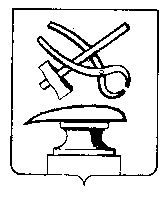 _______________________________________________________________ПРИКАЗ от  16.11.2020      							          	     №  87 – ОД__ Об утверждении Устава в новой редакции муниципального бюджетного учреждения «Кузнецкий музейно-выставочный центр»	В целях упорядочения нормативных правовых актов муниципального бюджетного учреждения «Кузнецкий музейно-выставочный центр», руководствуясь п. 2.2.2. Положения об управлении культуры города КузнецкаПРИКАЗЫВАЮ:	1.Утвердить Устав в новой редакции  муниципального бюджетного учреждения «Кузнецкий музейно-выставочный центр», согласно приложению.	2. Полномочия по государственной регистрации  Устава в новой редакции в налоговом органе возложить на директора муниципального бюджетного учреждения «Кузнецкий музейно-выставочный центр» Горнову Ольгу Петровну.3. Считать утратившими силу подпункт 1.8. пункта 1., подпункт 2. 8. пункта 2. приказа управления культуры города Кузнецка от 28.09.2011 года № 79 – ОД «Об утверждении Уставов в новой редакции муниципальных бюджетных учреждений, подведомственных управлению культуры города Кузнецка». Начальник управления                                                             И.А. ЧасовскаяС приказом ознакомлен: ______________ Горнова О.П. «___»______________ 2020Утвержденприказом управления культуры  города Кузнецка от         16.11.2020        №   87 – ОД      У С Т А ВМуниципального бюджетного учреждения«Кузнецкий музейно-выставочный центр»(новая редакция)ОБЩИЕ ПОЛОЖЕНИЯМуниципальное бюджетное учреждение «Кузнецкий музейно-выставочный центр» (в дальнейшем именуемое – «Музей») создано для хранения, изучения и публичного представления музейных предметов и музейных коллекций.	Официальное полное наименование Музея: Муниципальное бюджетное учреждение «Кузнецкий музейно-выставочный центр».Официальное сокращенное наименование: МБУ «КМВЦ».Учредителем Музея является Управление культуры города Кузнецка.Музей является некоммерческой организацией. Организационно-правовая форма Музея: муниципальное учреждение, тип – бюджетное.Музей является юридическим лицом, имеет закрепленное за ним на праве оперативного управления обособленное имущество, самостоятельный баланс, лицевые счета для учета операций со средствами бюджета города Кузнецка и средствами, полученными от иной приносящей доход деятельности, печать со своим наименованием, бланки.Музей  осуществляет деятельность в соответствии с Конституцией Российской Федерации, Федеральным законом «Об общих принципах организации местного самоуправления», законом Российской Федерации «Основы законодательства Российской Федерации о культуре», Федеральным законом «О музейном фонде Российской Федерации и музеях в Российской Федерации», Федеральным законом «О некоммерческих организациях»,  иными федеральными законами, указами и распоряжениями Президента Российской Федерации, иными постановлениями и распоряжениями Правительства Российской Федерации, нормативными правовыми актами Пензенской области, муниципальными правовыми актами администрации города Кузнецка, а также настоящим Уставом, локальными актами Музея, другими действующими законами в сфере культуры.Музей от своего имени приобретает и осуществляет имущественные и личные неимущественные права и несет обязанности.  Выступает истцом и ответчиком в суде и в арбитражном суде в соответствии с законодательством Российской Федерации. Муниципальное задание для Музея в соответствии с предусмотренными настоящим Уставом его основными видами деятельности формирует и утверждает Учредитель. Музей не вправе отказаться от выполнения муниципального задания.Права юридического лица в части ведения уставной финансово-хозяйственной деятельности возникают у Музея с момента его государственной регистрации.Местонахождение и почтовый адрес Музея: 442530 Пензенская область, г. Кузнецк, ул. Ленина, 270.Музей является единым учреждением, основанным на централизованном управлении и единой организации деятельности. В состав Музея входят следующие структурные подразделения:музей краеведения (г. Кузнецк, ул. Московская, 53)музей Воинской Славы (г. Кузнецк, ул. Ленина, 291а)музей кузнечного ремесла «Кузнецкое подворье» (ул. Ленина, 270)ЦЕЛИ И ОСНОВНЫЕ НАПРАВЛЕНИЯ ДЕЯТЕЛЬНОСТИ МУЗЕЯЦелями создания Музея являются:выявление и собирание музейных предметов и музейных коллекций;хранение музейных предметов и музейных коллекций;изучение музейных предметов и музейных коллекций;публичный показ и иная публикация музейных предметов и музейных коллекций;осуществление просветительской и образовательной деятельности;обеспечение доступа населения к музейным предметам и музейным коллекциям;организация музейного обслуживания населения с учетом интересов и потребностей различных социально-возрастных и образовательных групп;развитие современных форм музейного экскурсионного обслуживания, досуговой деятельности;внедрение компьютеризации и интернет - технологий в организацию музейного дела;организация совместной работы с научными и образовательными учреждениями.Для достижения установленных настоящим Уставом целей и задач Музей осуществляет следующие виды деятельности:учет и хранение музейных предметов и музейных коллекций;комплектование музейных фондов;изучение и систематизация предметов фондов хранения, формирование электронной базы данных в соответствии с профилем Музея;разработка и реализация основных направлений деятельности Музея;экспозиционно-выставочная деятельность, организация выездных экспозиций;организация или участие в проведении научных конференций и семинаров;экскурсионное, лекционное и консультационное обслуживание посетителей Музея;туристско-экскурсионное обслуживание юридических и физических лиц;осуществление в установленном законодательством порядке издательской и рекламно-информационной деятельности;подготовка научных работ, каталогов, проспектов, монографий по профилю Музея;выпуск сувениров, открыток, фотографий, репродукций, популяризующих памятники истории и культуры, проведение выставок изделий местных мастеров;разработка и реализация мероприятий по охране музейных предметов и музейных коллекций;предоставление гражданам дополнительных музейных и сервисных услуг;изучение и популяризация памятников материальной и духовной культуры;разработка различного туристского продукта и продвижение его на рынок;участие в создании и работе ассоциаций, клубов, объединений.Музей обязан обеспечить:физическую сохранность и безопасность музейных предметов и музейных коллекций;ведение и сохранность учетной документации, связанной с музейными предметами и музейными коллекциями;использование музейных предметов и музейных коллекций в научных, культурных, образовательных, творческо-производственных целях.Музей самостоятелен в осуществлении своей деятельности в соответствии с задачами и целями деятельности, определенными в соответствии с федеральными законами, иными нормативными правовыми актами, муниципальными правовыми актами и Уставом.Музей осуществляет свою деятельность, связанную с выполнением работ, оказанием услуг, относящихся к его основным видам деятельности на основании утвержденного муниципального задания. ИМУЩЕСТВО И ФИНАНСОВОЕ ОБЕСПЕЧЕНИЕ МУЗЕЯИсточниками формирования имущества Музея являются – имущество,закрепленное за ним на праве оперативного управления  или приобретенное Музеем на средства, выделенные ему на приобретение этого имущества:субсидии из городского бюджета;средства от деятельности, приносящей доход;средства добровольных (целевых) взносов и пожертвований юридических и физических лиц;иные источники, не запрещенные действующим законодательством.Имущество Музея закрепляется за ним на праве оперативного управления в соответствии с Гражданским кодексом Российской Федерации. Собственником имущества бюджетного Музея является муниципальное образование города Кузнецка. Земельный участок, необходимый для выполнения Музеем своих уставных задач, предоставляется ему на праве постоянного (бессрочного) пользования.Музей владеет, пользуется и распоряжается закрепленным за ним на праве оперативного управления имуществом по согласованию с собственником и учредителем   в порядке, установленном федеральными законами, законами Пензенской области, нормативными правовыми актами города Кузнецка, настоящим Уставом, в том числе передает его в аренду или безвозмездное пользование.Средства от деятельности, приносящей доходы, а также средства, полученные в результате пожертвований юридических и физических лиц, и приобретенное за счет этих средств имущество поступают в самостоятельное распоряжение Музея, учитываются на отдельном балансе и используются для достижения целей, ради которых создан Музей.Финансовое обеспечение выполнения муниципального задания Музея осуществляется в виде субсидий из бюджета муниципального образования города Кузнецка.Финансовое обеспечение выполнения муниципального задания осуществляется с учетом расходов на содержание недвижимого имущества и особо ценного движимого имущества, закрепленных за Музеем учредителем или приобретенных за счет средств, выделенных ему учредителем на приобретение такого имущества, расходов на уплату налогов, в качестве объекта налогообложения, по которым признается соответствующее имущество.Музей осуществляет операции с поступающими ему в соответствии с законодательством Российской Федерации средствами через лицевые счета, открываемые в финансовом управлении города Кузнецка.Музей не вправе размещать денежные средства на депозитах в кредитных организациях, а также совершать сделки с ценными бумагами.Музей ведет налоговый учет, бухгалтерский учет и статистическую отчетность о результатах хозяйственной и иной деятельности в порядке, установленном федеральным законодательством. ПРАВА, ОБЯЗАННОСТИ И ОТВЕТСТВЕННОСТЬМузей строит свои отношения с органами местного самоуправления, другими предприятиями, учреждениями, организациями и гражданами во всех сферах на основе договоров, соглашений, контрактов.Для выполнения уставных целей Музей имеет право самостоятельно:приобретать или арендовать имущество, необходимое для осуществления своей деятельности, за счет средств, полученных в установленном порядке; осуществлять материально-техническое обеспечение деятельности Музея в пределах выделенной субсидии; осуществлять внешнеэкономическую деятельность в соответствии с действующим законодательством и настоящим Уставом; получать и использовать доходы от разрешенной настоящим Уставом деятельности; устанавливать для своих работников дополнительные отпуска, сокращенный рабочий день и иные социальные льготы в соответствии с действующим законодательством; в установленном порядке определять размер средств, направляемых на оплату труда работников Музея, на социальное развитие в пределах выделенной субсидии;самостоятельно определять содержание и конкретные формы своей деятельности в соответствии с законодательством Российской Федерации и настоящим Уставом;участвовать на конкурсной или иной основе в реализации федеральных, региональных и местных программ развития музейного дела;совершать иные действия, не противоречащие действующему законодательству.Музей обязан:нести ответственность в соответствии с законодательством Российской Федерации за нарушение обязательств; возмещать ущерб, причиненный нерациональным использованием земли и других природных ресурсов, загрязнением окружающей среды, нарушением правил безопасности производства, санитарно - гигиенических норм и требований по защите здоровья работников, населения и потребителей продукции, за счет результатов своей деятельности; обеспечивать гарантированные действующим законодательством минимальный размер оплаты труда, условия труда и меры социальной защиты своих работников; обеспечивать своевременно и в полном объеме выплату работникам заработной платы; обеспечивать своим работникам безопасные условия труда и нести ответственность в установленном порядке за ущерб, причиненный их здоровью и трудоспособности; ГОСУДАРСТВЕННЫЙ КОНТРОЛЬГосударственный контроль за состоянием негосударственной части Музейного фонда РФ и деятельностью Музея по хранению, изучению и публичному представлению музейных предметов и музейных коллекций осуществляет Министерство культуры РФ в порядке, установленном действующим законодательством.Государственный контроль осуществляется в следующих формах:проверка состояния сохранности и условий хранения музейных предметов и музейных коллекций;постановка вопроса перед собственником об изменении места хранения либо об отчуждении музейных предметов и музейных коллекций, переданных в управление Музею, в случаях, предусмотренных действующим законодательством;направление запросов и получение информации о музейных предметах и музейных коллекциях, необходимой для осуществления государственного учета Музейного фонда РФ.Музей в отношении музейных предметов и музейных коллекций, включенных в состав Музейного фонда РФ, обязан:предоставлять Министерству культуры РФ либо органам исполнительной власти субъектов Российской Федерации, на которые возложено государственное регулирование в области культуры, информацию об этих музейных предметах и музейных коллекциях, необходимую для ведения государственного учета фонда, а также возможность для проведения проверки сохранности и условий их хранения;уведомлять Министерство культуры РФ об утрате или физическом разрушении музейных предметов и музейных коллекций с момента обнаружения.Музейные предметы и музейные коллекции, включенные в состав Музейного фонда РФ, подлежат учету и хранению в соответствии с едиными правилами, установленными Министерством культуры РФ. Учет музейных предметов и музейных коллекций осуществляется Музеем с использованием специальной учетной документации.Основными учетными документами являются:главная инвентарная книга (книга поступлений) и другие инвентарные книги;акты приема музейных предметов и музейных коллекций на постоянное (временное) хранение;акты выдачи музейных предметов и музейных коллекций во временное пользование;акты списания музейных предметов и музейных коллекций (в случае исключения их из состава фонда).отражение музейных предметов и музейных коллекций на балансе Музея не допускается.Правила учетной обработки музейных предметов и музейных коллекций (описание, измерение, маркировка и др.), условия хранения и обеспечения безопасности в соответствии с особой технологией изготовления, другой спецификой отдельных категорий данных предметов и коллекций, а также типовые формы основных учетных документов определяются Инструкцией по учету и хранению музейных предметов и музейных коллекций, утвержденной Министерством культуры РФ.УПРАВЛЕНИЕ МУЗЕЕМУправление Музеем осуществляется в соответствии с законодательством РФ и настоящим Уставом.Учредитель Музея:утверждает Устав и вносит в него изменения и дополнения; формирует и утверждает муниципальное задание для Музея;определяет средство массовой информации, в котором Музей ежегодно обязан опубликовывать отчеты о своей деятельности и об использовании закрепленного за ним имущества;определяет принципы формирования и использования имущества Музея; осуществляет контроль за использованием по назначению, сохранностью закрепленного за Музеем муниципального имущества; утверждает штатное расписание, смету доходов и расходов, годовой отчет и годовой бухгалтерский баланс Музея;принимает решение об участии Музея в других организациях; принимает решение о реорганизации или ликвидации Музея, назначает ликвидационную комиссию; вносит дополнительные вклады в имущество Музея; решает иные вопросы деятельности Музея в соответствии с действующим законодательством и настоящим Уставом.Музей возглавляет Директор, соответствующий квалификационным требованиям. Директор Музея назначается на должность и освобождается от занимаемой должности начальником Управления культуры города Кузнецка, который в соответствии с действующим законодательством принимает к Директору Музея меры поощрения и дисциплинарной ответственности, утверждает его должностную инструкцию.Директор действует на основании законов и иных нормативных правовых актов Российской Федерации, Пензенской области, муниципальных правовых актов города Кузнецка, настоящего Устава и трудового договора. Он подотчетен в своей деятельности органу, заключившему с ним трудовой договор.Директор действует без доверенности от имени Музея, представляет его интересы в органах государственной власти, органах местного самоуправления, предприятиях, организациях, учреждениях, распоряжается имуществом Музея в пределах своей компетенции, установленной трудовым договором, совершает в установленном порядке сделки от имени Музея, заключает договоры, выдает доверенности.Директор самостоятельно определяет и утверждает структуру Музея, его штатный и квалификационный состав, нанимает (назначает) на должность и освобождает от должности работников Музея согласно трудовому договору. Директор Музея утверждает штатное расписание по согласованию с учредителем в пределах средств, предусмотренных на эти цели соответствующим бюджетом.Директор в пределах своей компетенции издает приказы и дает указания, обязательные для всех работников Музея.Взаимоотношения работников и Музея, возникающие на основе трудового договора, регулируются трудовым законодательством РФ.Контроль за деятельностью Музея осуществляется управлением культуры города Кузнецка, налоговым органом, другими организациями и органами управления в пределах их компетенции, определенной законами и иными нормативными правовыми актами Российской Федерации, Пензенской области, муниципальными правовыми актами города Кузнецка, настоящим Уставом.РЕГЛАМЕНТАЦИЯ ДЕЯТЕЛЬНОСТИДеятельность Музея регламентируется следующими локальными актами:приказами директора Музея;договорами (коллективным договором), в том числе правилами внутреннего трудового распорядка Музея;инструкциями (в том числе должностными инструкциями, инструкциями по охране труда);решениями;положениями.Локальные акты Музея не могут противоречить действующему законодательству Российской Федерации и настоящему Уставу.Локальные акты регламентируют административную и финансово-хозяйственную деятельность Музея; вопросы организации деятельности Музея; отношения работодателя с работниками Музея, организацию методической работы Музея.Изменения и дополнения к Уставу, а также Устав Музея в новой редакции принимаются Учреждением и утверждаются Учредителем в установленном администрацией муниципального образования города Кузнецка порядке. Изменения и дополнения к Уставу вступают в силу после их регистрации в установленном законом порядке.После регистрации Устава Музея в новой редакции ранее действующий Устав считается утратившим силу.ЛИКВИДАЦИЯ И РЕОРГАНИЗАЦИЯ МУЗЕЯДеятельность Музея прекращается в результате реорганизации (в форме слияния, присоединения, разделения, преобразования) либо ликвидации, осуществленных в порядке и на условиях, предусмотренных законодательством Российской Федерации.С момента назначения ликвидационной комиссии к ней переходят полномочия по управлению Музеем. Ликвидационная комиссия составляет ликвидационный баланс и предоставляет его Учредителю.Имущество и денежные средства Музея, оставшиеся после удовлетворения требований кредиторов и завершения ликвидации Музея, передаются ликвидационной комиссией уполномоченному органу администрации города Кузнецка.Ликвидация Музея считается завершенной, а Музей прекратившей свою деятельность, с момента исключения его из единого государственного реестра юридических лиц. Порядок ликвидации Музея устанавливается законами и иными нормативными правовыми актами Российской Федерации, Пензенской области, муниципальными правовыми актами города Кузнецка.При ликвидации и реорганизации Музея, её работникам гарантируется соблюдение их прав и интересов в соответствии с законодательством Российской Федерации.При реорганизации Музея вносятся необходимые изменения в Устав и единый государственный реестр юридических лиц. Реорганизация влечет за собой переход прав и обязанностей, возлагаемых на Музей, к его правопреемнику (правопреемникам) в соответствии с действующим законодательством.При прекращении деятельности Музея все документы (управленческие, финансово-хозяйственные, по личному составу и другие) передаются в установленном порядке правопреемнику (правопреемникам). При отсутствии правопреемника документы постоянного хранения, имеющие научно - историческое значение, документы по личному составу (приказы, личные дела и другие) передаются в городской архив. 